Домашнее задание 1 класс фгт по сольфеджио от 23 сентября 2021 г.Рабочая тетрадь Калининой стр 5 первые четыре строчки сверху, только в первой октаве.В нотной тетради записать ноты фа соль ля си первой октавы разными длительностями в группе по образцу: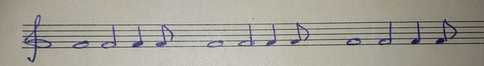 